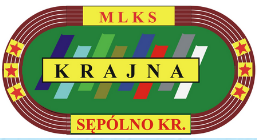 ZAWIADOMIENIE Regaty o Puchar Starosty Sępoleńskiego w kl. Optimist gr.B 
w dniach 19-20.06.2021r. – Przystań ul. Jeziorna 2a, Sępólno Krajeńskie1. ORGANIZATOR REGAT   1.1 Klub Sportowy MLKS Krajna Sępólno.   1.2 Regaty będą rozgrywane nad jeziorem Sępoleńskim w dniach 19-20 czerwca 2021r.   2. PRZEPISY   Regaty zostaną rozegrane zgodnie z „przepisami” zdefiniowanymi w Przepisach Regatowych  Żeglarstwa World Sailing, Regulaminem PSKO, niniejszym zawiadomieniem o regatach  3. WARUNKI UCZESTNICTWA , ZGŁOSZENIA I KLASY   3.1 W regatach mogą uczestniczyć zawodnicy zrzeszeni w klubach sportowych.   3.2 Wpisowe do regat wynosi: 50 zł od łodzi – zgłoszenia do dnia regat4. ZGŁOSZENIA 4.1 Zgłoszenia internetowo, wysyłając podstawowe dane zawodników, na e-mail: zaglesepolno@gmail.com do dnia 18,06.2021r. Pełen komplet dokumentów  zobowiązano przedstawić na wezwanie sędziego w biurze regat na przystani MLKS Krajna Sępólno ul. Jeziorna 2a. 4.2 Podczas procedury zgłoszeniowej w miejscu regat , obowiązuje posiadanie następujących dokumentów: - dowód wpłaty wpisowego do regat; -aktualne badania lekarskie; -licencja sportowa zawodnika; -opłaconą składkę PSKO-2021 wraz z ubezpieczeniem OC;-licencja PZŻ na reklamę indywidualną / jeśli dotyczy /5. PROGRAM REGAT5.1sobota 19.06.2021r.08.00 – 09.00 Przyjmowanie zgłoszeń do regat 10.00 Uroczyste otwarcie regat 11.00 Start do 1 wyścigu, następne wg komunikatu KR Po zakończonych biegach przygotowano gorący posiłek dla zawodników i gości,Niedziela 20.06.2021r9.30 Start do 1 wyścigu, następne wg komunikatu KR Po zakończonych biegach przygotowano gorący posiłek dla zawodników i gości, 15.00 Zakończenie regat5.2 Planowane jest rozegranie 7 wyścigów. W dniu 20.06.2021r. sygnał ostrzeżenia do startu nie może być podany później niż o godz. 14:45 5.3 Jednego dnia regat nie może zostać rozegranych więcej niż 5 wyścigów.6. INSTRUKCJA ŻEGLUGI Instrukcja żeglugi będzie dostępna po zakończeniu procedury 
zgłoszeniowej do biura regat na przystani MLKS Krajna Sępólno Jeziorna 2a.7. TRASA ROZEGRANIA REGAT Wyścigi rozgrywane będą na trasach stosowanych w regatach międzynarodowych. Trasa regat zostanie przedstawiona w Instrukcji Żeglugi.8. PUNKTACJA 8.1 Regaty zostaną uznane za ważne po rozegraniu 3 wyścigów. 8.2 Przy rozegraniu 4 i więcej wyścigów, jeden najgorszy rezultat jachtu będzie odrzucany. 9. ŁODZIE TRENERÓW I OBSERWATORÓW Wszystkie motorówki trenerów i obserwatorów uczestniczących w regatach wymagają akredytacji organizatora regat podczas procedury zgłoszeniowej.10. PRAWO DO WIZERUNKU Zgłaszając się do regat zawodnik wyraża zgodę na bezpłatne wykorzystywanie swego wizerunku przez Organizatorów i sponsorów podczas zajęć , filmów i innych reprodukcji w czasie trwania regat oraz we wszystkich materiałach dotyczących regat11.NAGRODA Za zajęcie miejsc 1-3 zawodnikom wręczone zostaną puchary. Warunkiem przyznania nagród jest start minimum 5 załóg z 2 klubów12. ZASTRZEŻENIA ODPOWIEDZIALNOŚCI Wszyscy uczestnicy biorą udział w regatach na własną odpowiedzialność. Żadna z czynności wykonana lub nie wykonana przez organizatorów nie zwalnia uczestników regat do ponoszenia odpowiedzialności za jakąkolwiek szkodę spowodowaną przez zawodnika lub jego jacht, czy deskę windsurfingową , wynikającą z udziału w regatach.13. INFORMACJE I OSOBY KONTAKTOWE 
Organizator Mirosław Tłok 606 895 447 Biuro MLKS Krajna tel. (52) 388-27-30